Campagne exceptionnelle 2023Nom et prénom :Profession :Adresse électronique :Téléphone :Adresse postale :Don exceptionnel 2023 : ………………………..à affecter à l’accueil de réfugiés de l’intérieur sur le Campus de Givat Haviva	Chèqueà l'ordre de "Les Amis de Givat Haviva – France"  à joindre à ce bulletin et envoyer au 159, rue de Charonne 75011 PARIS Virement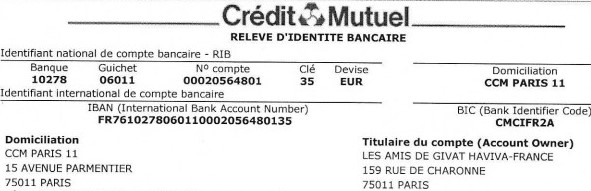 EspècesUn reçu fiscal CERFA vous sera délivré. 